	ESPERIENZA 	Aristide Police 	PROFESSIONALE 	 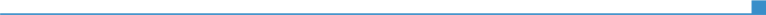 2006 –  AD OGGI 	Professore ordinario di Diritto amministrativo nella Facoltà di Giurisprudenza dell'Università degli studi di Roma "Tor Vergata" 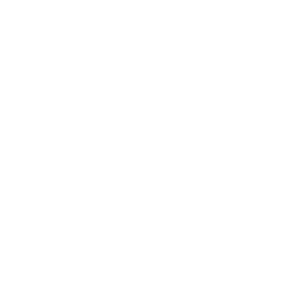 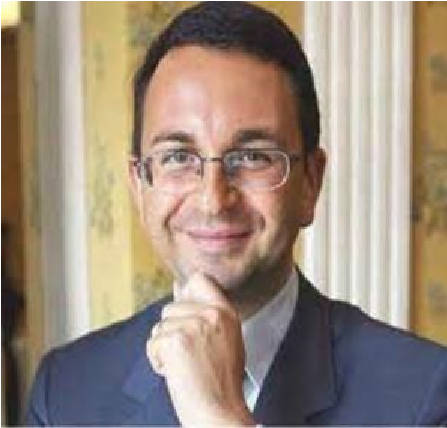 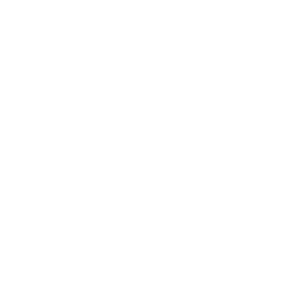 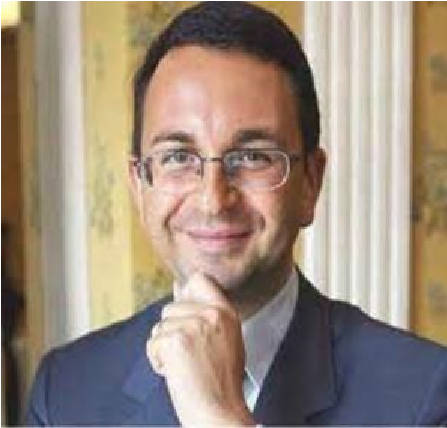  Avvocato cassazionista e Partner dello Studio Legale Associato CLIFFORD CHANCE, esperto nel contenzioso amministrativo innanzi ai tribunali Amministrativi regionali ed al Consiglio di Stato. Cultore della giustizia amministrativa e del diritto processuale amministrativo è vice Direttore della Rivista Diritto Processuale Amministrativo, edita da Giuffrè ed autore di varie monografie, manuali e trattati in materia Esperto di procedure ad evidenza pubblica e di contratti pubblici di appalto e concessione di lavori, servizi e forniture, è stato per anni iscritto all'Albo degli Arbitri tenuto presso la Camera arbitrale dei lavori pubblici ed è Responsabile del modulo degli insegnamenti di Normative per il Procurement nell’ambito del Corso di Master di II livello in «Procurement Management» nell'Università degli studi di Roma "Tor Vergata" Esperto di contabilità pubblica, controlli amministrativi e giurisdizione amministrativo contabile assiste amministratori e dirigenti di Imprese pubbliche  e pubbliche Amministrazioni nei giudizi di responsabilità innanzi alle Sezioni Regionali ed alle Sezioni centrali della Corte dei conti. E' Componente del Comitato Scientifico sia del Seminario di formazione permanente della Corte dei Conti, sia della Rivista della Corte dei conti, edita da Maggioli Esperto della disciplina in tema di contrasto alla corruzione assiste in materia Amministrazioni pubbliche e Società a partecipazione pubblica, è altresì Direttore del Corso di Master di II livello in «Anticorruzione» nell'Università degli studi di Roma "Tor Vergata" ed autore di varie pubblicazioni in materia 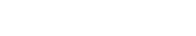 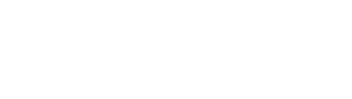 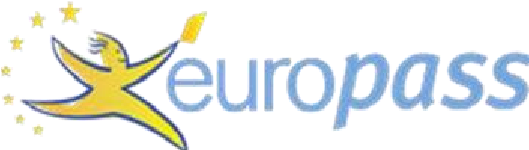 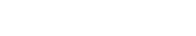 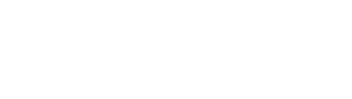 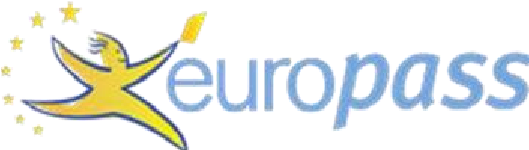 Esperto di Società a partecipazione pubblica e delle procedure di dismissione e privatizzazione. Nell’ottobre 2005, è stato fra i relatori all’Expert Group Meeting on Re-inventing Public Enterprise and its Management,  organizzato a New York dall’United Nations Department of Economic and Social Affairs. Nel campo delle privatizzazioni, si è occupato della cessione al mercato della Compagnia Aerea, di cui è stato Consigliere di Amministrazione e poi Presidente di ALITALIA Linee Aeree Italiane S.p.A. (dal gennaio 2006 fino all'agosto 2008).  Successivamente,  nel febbraio 2009, è stato consulente legale  di Fintecna S.p.a. per la procedura di dismissione della quota di partecipazione in Tirrenia di Navigazione S.p.a. e delle Società regionali del Gruppo Tirrenia e, successivamente, nella procedura di amministrazione straordinaria della  medesima Società e della sua controllata Siremar S.p.a. Nel febbraio 2009 è stato componente 	© Unione europea, 2002-2013 | http://europass.cedefop.europa.eu 	Pagina 1 / 5 2006 –  AD OGGI 2014 –  AD OGGI 2016 –  AD OGGI – 2012 - 2015 2008 –  AD OGGI 2007– 2013 2015 – AD OGGI 2011 – AD OGGI 2006 – 2008 del team di consulenti legali che dal febbraio 2014 ha assistito Poste Italiane nel collocamento sul mercato di parte del suo capitale sociale, assistenza che continua nel 2017 per la collocazione sul mercato di una ulteriore quota; nel giugno 2014 ha assistito Banca IMI e Credit Suisse, Global Coordinators del processo di collocamento sul mercato di parte del capitale sociale di RAI WAY; nell'ottobre 2014 è stato Consulente legale per le attività relative alla cessione di una significativa quota di minoranza del capitale di Enel S.p.A. per conto del Ministero dell’economia e delle finanze, operazione che si conclude nel marzo 2015 Esperto dei profili pubblicistici della Regolazione e del Diritto Antitrust assiste le imprese nei procedimenti e nei giudizi amministrativi contro l'Autorità Garante della Concorrenza e del Mercato. E' autore di uno studio monografico e di vari scritti in materia, nonché componente del Comitato Scientifico della «Italian Antitrust Review» edita dall'Autorità Esperto di diritto dell'energia. Dall'ottobre 2011 è nel Panel dei legali del G.S.E. Gestore dei Servizi Energetici S.p.a. con l'incarico di assistere la Società nel contenzioso in materia di procedure relative all'ammissione ai benefici ed agli incentivi previsti dal Conto Energia in favore di impianti di produzione di energie rinnovabili per i diversi periodi regolatori. Dal 2013 è nel Panel dei legali di ENEL S.p.a. con l'incarico di assistere la Società nel contenzioso relativo alle attività strumentali agli impianti di produzione ed alla distribuzione di energia elettrica, lavorando anche con le Società controllate Enel Servizi ed Enel Distribuzione Componente del Collegio dei Revisori del Segretariato Generale della Presidenza della Repubblica Componente della Commissione  per  l'accesso  ai  documenti  amministrativi presso la Presidenza del Consiglio dei Ministri Componente della Commissione sul Codice della Pubblica Amministrazione istituita, in attuazione della legge 3 ottobre 2011, n. 174, presso il Ministero della Pubblica Amministrazione e dell'Innovazione Componente, in rappresentanza dello Stato, della Commissione paritetica Stato- Regione per l'emanazione dei Decreti legislativi di attuazione dello Statuto speciale (art. 56 dello Statuto di autonomia della Regione Sardegna). Nel settore della dismissione di imprese in crisi dall'aprile 2008 è stato nominato - con D.M. Sviluppo Economico- quale Presidente del Comitato di Sorveglianza della Procedura di amministrazione straordinaria di Carrozzeria Bertone S.p.A. Presidente del Comitato Rischi e Controlli e poi nell'Organismo di Vigilanza  di FIMIT - Fondi Immobiliari Italiani S.g.r. p.A. Presidente dell'Organismo di Vigilanza di EUR S.p.A. Vicedirettore della Rivista Diritto Amministrativo edita per i tipi della Giuffrè e componente del Board of Editors dell'Italian Journal of Public Law I.J.P.L., di Munus. Rivista giuridica dei servizi pubblici e della Rivista Diritto dell'Economia Componente della Commissione sulla regolazione e la semplificazione amministrativa della vita delle imprese e per il riordino delle competenze e delle attività dello sportello unico per le attività produttive istituita presso il Ministero dello Sviluppo Economico LINGUA MADRE ALTRE LINGUE INGLESE SPAGNOLO  	Livelli: A1/2 Livello base - B1/2 Livello intermedio - C1/2 Livello avanzato Quadro Comune Europeo di Riferimento delle Lingue 	© Unione europea, 2002-2013 | http://europass.cedefop.europa.eu 	Pagina 3 / 5 	PATENTE DI GUIDA 	patente di guida B ULTERIORI INFORMAZIONI  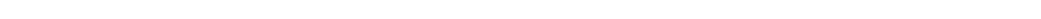 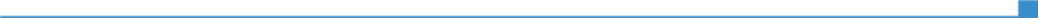 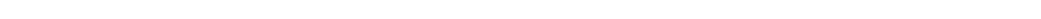 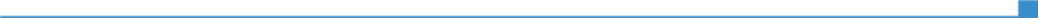 PUBBLICAZIONI 	È autore di scritti monografici, di numerosi capitoli in manuali collettanei e trattati e di oltre duecento saggi, note a sentenza e scritti minori Tra le Monografie si ricordano: La predeterminazione delle decisioni amministrative. Gradualità e trasparen- za nell'esercizio del potere discrezionale, pubblicato nella Collana Problemi attuali di diritto amministrativo (diretta da V. Spagnuolo Vigorita e R. Marra- ma), Esi, Napoli, 1997, pagg. 1-364. Volume finanziato con il contributo del Consiglio Nazionale delle Ricerche Il ricorso di piena giurisdizione davanti al giudice amministrativo, vol. I, Profili teorici ed evoluzione storica della giurisdizione esclusiva nel contesto del di- ritto europeo, pubblicato nella Collana dell’Istituto di Diritto Pubblico della Fa- coltà di Giurisprudenza dell’Università degli Studi di Roma «La Sapienza», Cedam, Padova, 2000, pagg. XII, 1-384 Il ricorso di piena giurisdizione davanti al giudice amministrativo, vol. II, Con- tributo alla teoria dell'azione nella giurisdizione esclusiva, pubblicato nella Collana dell’Istituto di Diritto Pubblico della Facoltà di Giurisprudenza dell’Università degli Studi di Roma «La Sapienza», Cedam, Padova, 2001, pagg. X, 1-652 Tutela della concorrenza e pubblici poteri. Profili di diritto amministrativo nella disciplina antitrust, pubblicato nel Sistema del diritto amministrativo italiano (diretto da F.G. Scoca, F. Roversi Monaco e G. Morbidelli), Giappichelli, To- rino, 2007, pagg. XXIV, 1-364. Tra i Manuali e le Opere collettanee e trattatistiche si ricordano: Legislazione delle opere pubbliche e dell’edilizia. Appunti dalle lezioni, Giap- pichelli, Torino, 2004, pagg.  X, 1-310 I beni pubblici: tutela, valorizzazione e gestione, Collana della Facoltà di Giu- risprudenza dell’Università di Roma «Tor Vergata», Giuffré, Milano, 2008, pagg. XX, 1-732 Processo amministrativo, Collana Itinera Guide giuridiche, Ipsoa, Milano, 2013, XV, 1- 571; Manuale di Governo del Territorio, Collana “Guide al diritto amministrativo”, Giappichelli, Torino, 2016, pagg. I-XVI, 1-297 Compendio di Diritto Processuale Amministrativo, Neldiritto Editore, Bari, 2017, pagg. I-XII, 1-243 	© Unione europea, 2002-2013 | http://europass.cedefop.europa.eu 	Pagina 5 / 5 PRECEDENTI ESPERIENZE  PROFESSIONALI  PRECEDENTI ESPERIENZE  PROFESSIONALI  – 2005 – 2006 – 2001 – 2000 – 2001 ISTRUZIONE E  FORMAZIONE – 1995 – 1989 – 1990 – 1986 COMPETENZE PERSONALI Professore ordinario di Diritto amministrativo nella Facoltà di Scienze Politiche dell'Università degli studi di Teramo Avvocato cassazionista nello Studio Legale del Prof. Avv. Franco Gaetano Scoca Professore associato di Diritto amministrativo nella Facoltà di Scienze Politiche dell'Università degli studi di Teramo Ricercatore di Diritto amministrativo nella Facoltà di Scienze Politiche dell'Università degli studi di Teramo Praticante, Procuratore legale ed Avvocato nello Studio Legale del Prof. Avv. Franco Gaetano Scoca 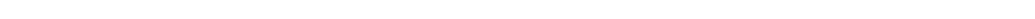 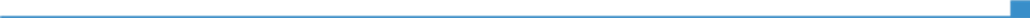 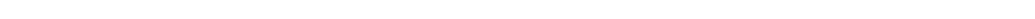 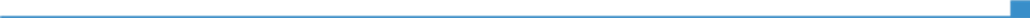 Università degli studi di Perugia, Dottorato di ricerca in Diritto Pubblico London School of Economics and Political Science, Alumnus G.C. Law Department Libera Università Internazionale degli Studi Sciali LUISS "Guido Carli", Laurea in giurisprudenza v.o., con punteggio di 110/110, Lode e dignità di stampa Liceo Ginnasio dell'Istituto Salesiano di Caserta, Diploma di maturità classica con voti 60/60 ITALIANO 	 ITALIANO 	 COMPRENSIONE COMPRENSIONE PARLATO PARLATO PRODUZIONE SCRITTA ASCOLTO LETTURA INTERAZIONE PRODUZIONE ORALE 	C2 	C2 	C2 	C2 C2 c2 C2 	C1 	C1 	C1 	C1 B1 B1 B1 	RICONOSCIMENTI E PREMI 	Con decreto del Presidente della Repubblica in data 2 giugno 2012, è stato insignito quale Grande Ufficiale dell'Ordine al Merito della Repubblica Italiana 	 	Vincitore del Top Legal Award 2014 per i Diritto Amministrativo APPARTENENZA A GRUPPI / ASSOCIAZIONI 2001 – AD OGGI 	Associazione Italiana dei Professori di Diritto di amministrativo (per un triennio componente del Comitato direttivo) International Institute of Administrative Sciences, (attualmente componente del Comitato direttivo della Sezione Italiana) 	 	Associazione Italo Spagnola dei Professori di Diritto di Diritto amministrativo 	 	Associazione Italo Argentina dei Professori di Diritto di Diritto amministrativo 	 	(Socio fondatore e per il primo quinquennio Segretario generale) 	RICONOSCIMENTI E PREMI 	Con decreto del Presidente della Repubblica in data 2 giugno 2012, è stato insignito quale Grande Ufficiale dell'Ordine al Merito della Repubblica Italiana 	 	Vincitore del Top Legal Award 2014 per i Diritto Amministrativo APPARTENENZA A GRUPPI / ASSOCIAZIONI 2001 – AD OGGI 	Associazione Italiana dei Professori di Diritto di amministrativo (per un triennio componente del Comitato direttivo) International Institute of Administrative Sciences, (attualmente componente del Comitato direttivo della Sezione Italiana) 	 	Associazione Italo Spagnola dei Professori di Diritto di Diritto amministrativo 	 	Associazione Italo Argentina dei Professori di Diritto di Diritto amministrativo 	 	(Socio fondatore e per il primo quinquennio Segretario generale) 2013 – AD OGGI E' componente del Comitato dei Delegati della Società Italiana degli Avvocati Amministrativisti S.I.A.A. ed è fra i soci fondatori della Camera Amministrativista Romana, un'associazione costituita nel giugno 2013 fra gli avvocati che operano nel settore del diritto amministrativo nel Foro di Roma. REFERENZE Dal 2008, è stato segnalato come "highly recomended" nelle classifiche di Legal 500 dove è segnalato fra i Leading Individuals e di Chambers, dove è classificato fra i professionisti di prima fascia (Band 1) per la specializzazione Public Law, e dal 2015 quale Star individual Nelle Directories si legge: Aristide Police "is ranked as a star individual this year, having earned outstanding market feedback" (Chambers Europe 2015) and a highly esteemed individual among market commentators (Chambers Europe 2016)."Standout  lawyer", sources recommend him as an "administrative expert with a very strong sense of business" (Chambers Europe 2017). Ed ancora si legge una valutazione quale "outstanding professional" and a respected name in the Italian market. Sources value his foresight and problem-solving abilities, describing him as "a strategist" (Chambers Europe 2018). Analogamente negli anni precedent si legge: He is "a towering figure in the field of administrative and regulatory law, and draws extensive praise for his commercial acumen and 24/7 availability" (Chambers Europe 2014). He is a venerable figure in the public law market, and receives high praise from interviewees: “He is one of the best lawyers in Rome, and Italy, for administrative law” (Chambers Europe 2013). He is a highly regarded academic credited with raising the profile of the practice. “He brings a wealth of experience to the table and is greatly valued by clients” (Chambers Europe 2012). He enjoys a glowing reputation in the market. He is an "outstanding lawyer who gives customer-oriented advice that always finds the right balance between legal detail and pragmatic solutions." (Chambers Europe 2011). He is described as "brilliant" by clients, and is praised for his ability to combine a traditional legal background with a forward-thinking approach. (Chambers Europe 2010). Aristide Police brings long-standing expertise in the sector to the team, and has secured a number of high-profile mandates (Chambers Europe 2009) 